GÉNERO  EL  Y LAEncierra el género “La”.Pinta el género “El”.Articulo  masculino = el Articulo  Femenino = la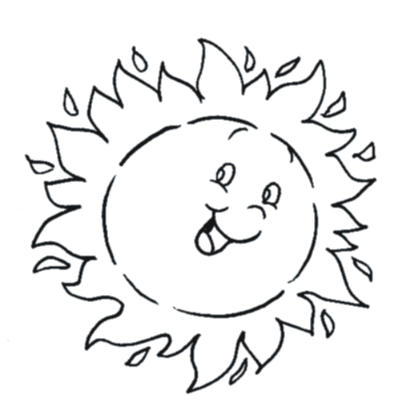 